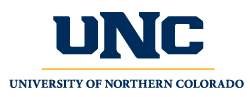 Professional Education CouncilMinutesJanuary 28, 2021Via Zoom; 3:30-5:00 PMPresent:  Jaimie McMullen, Kim Creasy, Nancy Glen, Meagan Crews, Jeri Kraver (proxy for Kim Mahovsky), Connie Stewart, Maggie Berg, Lindsay Fulcher, Jingzi Huang, Jason Robinson, Jennifer Parrish, Amanda Rutter, Angie McDowell, Ken ClavirAbsent: Kim Mahovsky, Morgan Wall, Tatum MonaghanGuests:  Rob Reinsvold, Scott Franklin, Mary SchuttlerWelcome: Jaimie McMullen, ChairWelcome to 2021.  Will talk about what to expect for the Spring 2021 semester.Approve Minutes from November 19, 2020: Jason motioned to approve.  Jeri seconded. 9 approved, 0 opposed, 0 abstained.  Approved.Curriculum ReviewBiological Sciences B.S. – Secondary Teaching Emphasis – Licensure: Science (Grades (7-12) LAC changes, no major changes to program structure. SCED 440 will no longer be required by Biology.Reduced credits to 120 from 124.  No impact to PTEP.Jeri wondered if they removed SCED 440 because of credits.They have been trying to get it down to 120 on their own for a while.Kim C motioned to approve; Nancy seconded.  9 approved, 0 opposed, 0 abstained.  Approved.Theatre Arts B.A. – K-12 Drama Teaching Emphasis – Licensure: Drama Theatre Arts (Grades K-12)LAC changes were made to comply.Reducing credits to 120, which they have been working on for a while.Removed the stage makeup course because there are many options available online.No changes to matrix.Maggie motioned to approve; Jeri seconded.  9 approved, 0 opposed, 0 abstained.  Approved.New BusinessCDE program matrices:Ginny mentioned that during the 2017-2018 re-authorization, CDE updated all content standards (in 2018).  The state gave us a waiver for this re-authorization, so the matrices used were for the old standards.  CDE was told that we would get our programs updated to match the new standards.The link to the current standards is: https://www.cde.state.co.us/educatortalent/educatorpreparation_standards_matricesEach program area has their own spreadsheet on this page.  They are listed by program.STE GA’s have been working to transfer all TQS standards to the new standards spreadsheet.STE GA’s have been working to transfer all ELL standards to the new standards spreadsheet.STE is unable to do the content standards.  Programs will need to do these updates.Ginny is asking that PEC notify all program areas of the need to update the matrices.  She will also have a meeting with all program coordinators to share this information.Ginny would like to know what PEC thinks a good deadline would be for when this needs to be completed.Ginny feels it should be done no later than end of summer but preferably end of this semester.Jaimie suggests it be done by the end of the semester.  Prior to last PEC meeting.  Council members agree.Council agrees that the completed matrices will be due one week prior to the April PEC meeting so council members have a chance to review.  Review of matrices will be divided among council members the same as was done for curriculum this year.Jaimie is suggesting that PEC does not meet if there is no curriculum or new business for review.  Fall was a busy semester, so Jaimie suggests that any information PEC should be aware of, that doesn’t require a vote or discussion, will be sent to Cheryl and she will share it to council members on the Thursday we would have normally met.Reports from MembershipCharlie: new licensure system was due to be implemented in January by CDE.  They have pulled back and there is no system for now.Angie: no updatesRegistrar: no updatesGinny: all schools will treat “interns” as teachers for vaccinations.  This includes teacher candidates in the schools.  No news yet on universities.Jaimie suggests that supervisors going in and out of schools should also be considered as high priority for getting on the list for vaccine.Kim C motions to adjourn, Jeri seconded.  Adjourned.Minutes submitted by Cheryl Sparks